What is Business Analytics?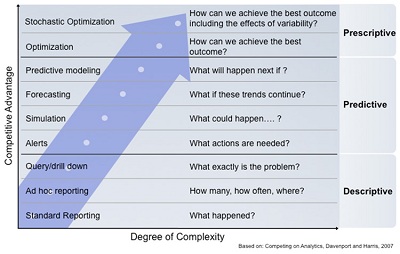 